                                                          АДМИНИСТРАЦИЯ                          МУНИЦИПАЛЬНОГО ОБРАЗОВАНИЯУСАДИЩЕНСКОЕ СЕЛЬСКОЕ  ПОСЕЛЕНИЕВолховского муниципального района     Ленинградской области                                  П О С Т А Н О В Л Е Н И Еот  23 января 2023 года  № 11Об утверждении норматива стоимости одногоквадратного метра общей площади жилья на территории муниципального образования Усадищенское сельское поселение Волховского муниципального района Ленинградской области на  1 квартал 2023 года.В целях реализации мероприятия по обеспечению жильем молодых семей ведомственной целевой программы «Оказание государственной поддержки гражданам в обеспечении жильем и оплате жилищно-коммунальных услуг» государственной программы Российской Федерации «Обеспечение доступным и комфортным жильем и коммунальными услугами граждан Российской Федерации», а также основных мероприятий «Улучшение жилищных условий молодых граждан (молодых семей)» и «Улучшение жилищных условий граждан с использованием средств ипотечного кредита (займа)» подпрограммы «Содействие в обеспечении жильем граждан Ленинградской области» государственной программы Ленинградской области «Формирование городской среды и обеспечение качественным жильем граждан на территории Ленинградской области», руководствуясь методическими рекомендациями по определению норматива стоимости одного квадратного метра общей площади жилья в муниципальных образованиях Ленинградской области и стоимости одного квадратного метра общей площади жилья на сельских территориях Ленинградской области, утвержденных  распоряжением  комитета по строительству Ленинградской области от 13.03.2020 года № 79, Приказом Министерства строительства и жилищно-коммунального хозяйства Российской Федерации от 22.12.2022 года № 1111/пр «О нормативе стоимости одного квадратного метра общей площади жилого помещения по Российской Федерации на  1 полугодие 2023 года и показателях средней рыночной стоимости общей площади жилого помещения по субъектам Российской Федерации на 1квартал 2023 года», Уставом МО Усадищенское сельское поселение Волховского муниципального района Ленинградской области,п о с т а н о в л я ю:1.       Утвердить норматив стоимости одного квадратного метра общей площади жилья на территории муниципального образования Усадищенское сельское поселение  Волховского  муниципального района Ленинградской области  на  1 квартал 2023 года  в размере   58 302 (пятьдесят восемь тысяч триста два) рубля 79 копеек (Приложение).2.  Настоящее постановление вступает в силу на следующий день после его официального опубликования.3.   Контроль за исполнением данного постановления оставляю за собой Глава  администрацииМО Усадищенское сельское поселение                                     Молодцова Е.ЛПриложение                                                         Утверждено постановлением администрацииМО Усадищенское сельское поселение                                                                               от  23.01.2023 года № 11РАСЧЕТсредней рыночной стоимости одного квадратного метра жилого помещенияна территории муниципального образования Усадищенское сельское поселение Волховского муниципального района Ленинградской области на 1 квартал 2023 годаВ соответствии с  методическими рекомендациями по определению норматива стоимости одного квадратного метра общей площади жилья в муниципальных образованиях Ленинградской области и стоимости одного квадратного метра общей площади жилья на сельских территориях Ленинградской области, утвержденными распоряжением  комитета по строительству Ленинградской области от 13.03.2020 года № 79 произведен  сбор исходных данных:стоимость одного квадратного метра площади жилья на территории МО Усадищенское сельское поселение Волховского муниципального района Ленинградской области по договорам купли-продажи на приобретение жилых помещений на территории МО Усадищенское сельское поселение Волховского муниципального района Ленинградской области,(Ст_дог)-0 руб.;-стоимость одного квадратного метра общей площади жилья на территории МО Усадищенское сельское поселение Волховского муниципального района Ленинградской области согласно сведениям кредитных организаций, предоставленных официально применительно к сельским территориям Волховского муниципального района Ленинградской области (Ст_кред) -	40 000 руб.;стоимость одного квадратного метра площади жилья на территории Ленинградской области,	согласно сведениям от подразделений территориального органа Федеральной службы	государственной статистики по Ленинградской области (Ст_ стат) – 77072,65 руб.;стоимость одного квадратного метра площади жилья на территории Ленинградской области (Ст_ строй) – нет сведений;коэффициент, учитывающий долю затрат покупателя по оплате         услуг риэлторов, нотариусов, кредитных организаций - 0,92;коэффициент-дефлятор(индекс потребительских цен)–102,4           -  количество  показателей, используемых при расчете (N) -2.Расчет норматива средней рыночной стоимости одного квадратного метра общей  площади  жилья по МО Усадищенское сельское поселение Волховского муниципального района Ленинградской области на 1 квартал 2023 года производится по формуле:Ср_квм=Ст_догх0.92+Ст_кредх0.92+Ст_стат+Ст_строй=N40000х0,92+77072,65                                                                   2Ср_ ст_ кв.м. = Ср_ кв.м. х К_ дефл                                                                  = 56936,32х102,4 =58 302,79руб.            = 56936,32 р.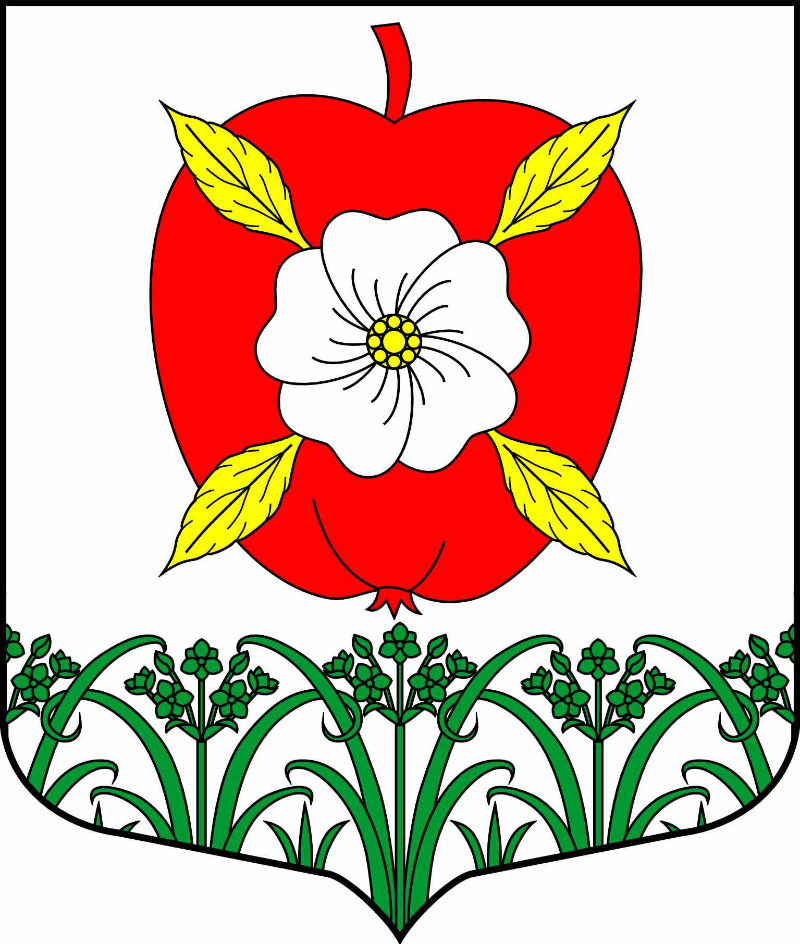 